ANNEXURE – VI (B)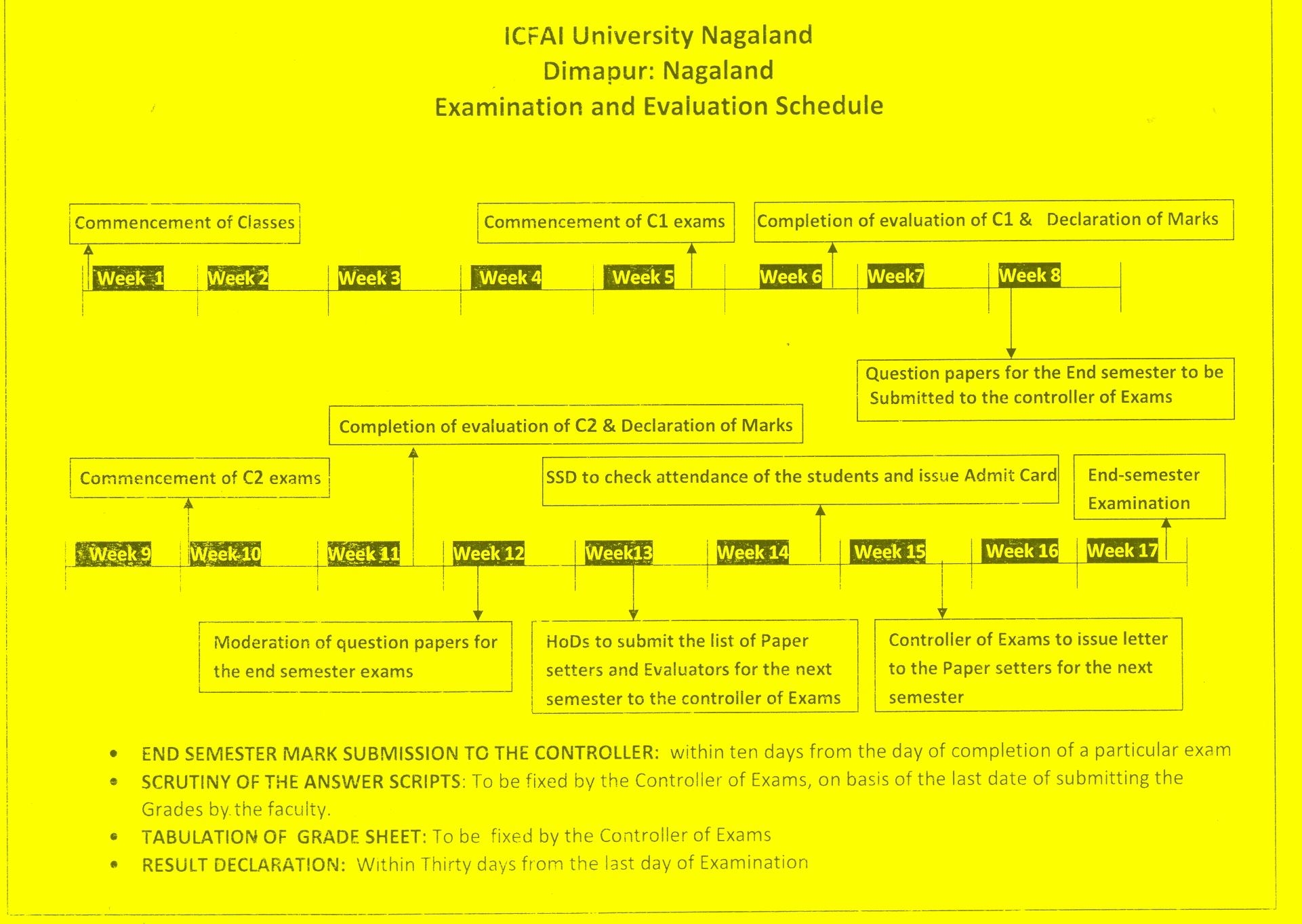 